УТВЕРЖДЕНО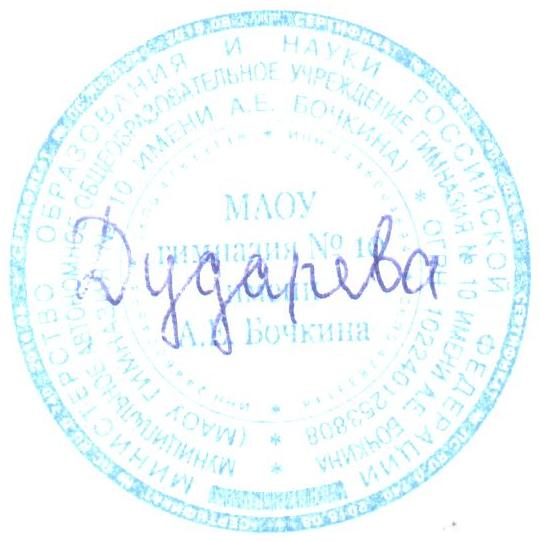 Директор МАОУ гимназия №10 имени А.Е. Бочкина А.В. Дударева «22» января 2020 г.
План мероприятий, посвящённых Дню снятия блокады Ленинграда27.01.2020№п/пМероприятиеЦелевая аудиторияКоличество участниковОтветственные1.Акция «Блокадный хлеб»гимназисты, родители, учителяболее 600 чел.Отряд «Волонтёр», рук. Судакова М.Г.2.Единый классный час «Ленинград жив!»обучающиеся 1 – 11кл.793 чел.Классные руководители3.Экскурсия в городской музей «Блокадный Ленинград»обучающиеся5А и 7А52 чел.Ермакова Е.В.Белан А.А.4.Урок мужества «900 дней и ночей»обучающиеся 9 – х кл.69 чел.Лекторская группа 10А класса, рук. Ахметова Р.М.